Likabehandlingsplan för Solstrålens Förskola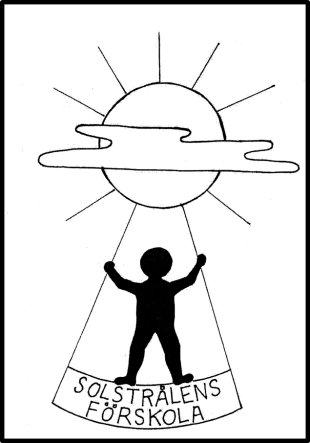 Förskolan har sedan tidigare i uppdrag att arbeta för en förskolemiljö som är fri från diskriminering, trakasserier och kränkande behandling. Sedan 1 januari 2009 har bestämmelserna ändrats något. Likabehandlingsarbetet regleras av två lagar istället för en och det finns två nya diskrimineringsgrunder. Men fokus för förskolans arbete är detsamma – att arbeta för barns lika rättigheter och möjligheter samt mot diskriminering, trakasserier och kränkande behandling.Syfte för likabehandlingsplanenSyftet är att främja barns lika rättigheter oavsett kön, etnisk tillhörighet, religion eller annan trosuppfattning, sexuell läggning eller funktionshinder samt förebygga och förhindra diskriminering, trakasserier och kränkande behandling.Ny lagFrån januari 2009 regleras likabehandlingsarbetet i två regelverk: Diskrimineringslagen14 a kap. i skollagenDe har ersatt den tidigare barn- och elevskyddslagen om förbud mot diskriminering och annan kränkande behandling av barn och elever.Vad står begreppen för? (kortfattad beskrivning)Diskriminering kan vara antingen direkt eller indirekt. Med direkt diskriminering menas att ett barn behandlas sämre än andra barn, men man kan även diskriminera genom att behandla ALLA lika.  Det är det som kallas indirekt diskriminering.(Befogade tillsägelser: ibland kan förskolans personal behöva tillrättavisa ett barn för att skapa en god miljö för hela barngruppen. En befogad tillrättavisning är INTE en kränkning i lagens mening, även om barnet ifråga kan uppleva det som kränkande.)Trakasserier och kränkande behandlingGemensamt för dessa två är att det handlar om ett uppträdande som kränker ett barns värdighet och kan vara: Fysiska	(slag, knuffar)Verbala	(hot, svordomar, öknamn)Psykosociala	(utfrysning, grimaser)Texter och bilder	(teckningar, lappar)
Trakasserier har samband med diskrimineringsgrunderna:KönEtnisk tillhörighetReligion eller annan trosuppfattningFunktionshinderSexuell läggningKönsöverskridande identitet eller uttryckÅlderKränkande behandling avser uppträdande som kränker ett barns värdighet men inte har direkt koppling till någon av ovanstående diskrimineringsgrunder. T.ex. retas, mobba, frysa ut någon etc.Det är trakasserier även när ett barn kränks pga. av en förälders eller syskons funktionshinder, sexuella läggning eller liknande. BÅDE förskolepersonal och barn kan göra sig skyldig till kränkande behandling och trakasserier.Solstrålens policyPå Solstrålens Förskola ska ingen behöva känna sig kränkt, trakasserad eller diskriminerad. Detta gäller barn såväl som vårdnadshavare och personal.NulägesrapportPå Solstrålen har vi ett nära samarbete mellan alla avdelningar, där alla pedagoger och barn/föräldrar känner varandra väl. Både på avdelningarna och ute på gården ser vi tydligt att barnen blandar sig i de olika rummen/platser och verkar vara mer situationsstyrda och individstyrda, barnen leker med det de vill leka med oavsett vem som gör det med dem. Mål och åtgärderVårt mål är att alla barnen ska känna sig trygga och fria att få vara sig själva. Att barnen vågar leka vad de vill och var de vill är något vi på Solstrålen ser positivt på, då vi anser att varje barn är en individ och bör bemötas och behandlas utifrån dess eget intresse och behov. Kön, ursprung, etnisk tillhörighet etc har ingen som helst betydelse och vi är noga med att poängtera mångfald och olikheter som något positivt.Hur ska vi då målet?Vi är alla på Solstrålen insatta i likabehandlingsplanen och diskuterar ofta olika värdegrundsfrågor och förhållningssätt, något som vi dessutom kommer att fortsätta med. Under hösten kommer vi avsätta tid på personalmöte för att diskutera dessa frågor.När barngruppen blivit komplett kan observationer påbörjas för att sedan bidra till verksamhetens utformning.Genom att aktivt vara med barnen i deras lekar kan vi som personal se och höra om någon blir illa behandlad och därmed ’träda in’ i tid.Material (såsom dockor, spel, bilar etc.) köps in i alla färger och former och riktar sig mer åt funktion än ’utseende’.Styrda lekar (samarbetsövningar, minneslekar och liknande) används ibland för att både träna barnen på att ’byta kompis’ men också för att de där lär sig respektera allas åsikter och tyckanden. Detta är dessutom ett ypperligt tillfälle att låta alla komma till tals, även de som annars kanske inte ’syns och hörs’ lika mycket som vissa andra individer i gruppen. Här kan även samtal om våra olika känslor styras in för att lättare få reda på hur de små barnen tänker kring dessa.